We invite you to take part in the STRATA research study SummaryWe are inviting adults with a diagnosis of autism who experience anxiety to take part in a research study, known as STRATA. We want to find out whether the medication sertraline is an effective treatment to reduce anxiety in adults with a diagnosis of autism.People who take part will receive either sertraline, or a placebo (inactive) medication in capsule form. They will be asked to take it for up to one year. Please note that the medication capsules may contain gelatine which may not be suitable for vegans.Participants will be contacted briefly by trained study staff via video call, telephone, text or email (whichever you prefer) at 1 to 2, 4, 8, 12 and 36 weeks after you join the study, to see how you are getting on with the medication. Participants will be asked to complete questionnaires at baseline (week 0), 16, 24 and 52 weeks after you join the study. The questionnaires will ask about your anxiety, other symptoms, and healthcare usage. To thank you for your time, we will offer you a £10 gift voucher upon receipt of each completed questionnaire.By taking part in this study, you will be helping to inform whether autistic adults who experience anxiety should be prescribed sertraline. If you take part in the study, you can leave at any time without giving a reason.Please note: (i) for the purpose of this information sheet, any reference to ‘we’ means the study sponsor (University of Bristol). (ii) Terms for the autistic population may also be used interchangeably throughout.Important things that you need to knowBefore you decide to take part, it is important that you understand what the study is about, why it is being done, and what will be involved.  Please take time to read this Participant Information Leaflet:PART A: explains why this study is being done.PART B: describes what taking part involves. PART C: provides further general information about the study and information about what will happen to your data if you decide to take part.Feel free to talk to family, friends, carers, or others about the study if you wish. Please contact the STRATA study team using the details below if there are any parts of this information leaflet that you do not understand, you have any questions, or you would like further information.Once you have read this leaflet, if you are interested in taking part, please complete the online Expression of Interest form www.tinyurl.com/STRATAEoI (or return the paper version of the form in the pre-paid envelope provided if applicable).If we do not hear from you, a member of the study team may contact you to discuss taking part and answer any questions you may have.CONTENTSPART A: Why is the study being done?	21.	What is the purpose of the study?	22.	Why is the study being done?	2PART B: What does taking part in the study involve?	33.	Why have I been invited to take part?	34.	Do I have to take part?	35.	What is involved if I take part?	36.	Flow diagram about the STRATA study	57.	What is the medication being tested?	78.	Does the medication have any side effects?	89.	What will happen if I get side effects?	810.	Will it affect other medications I take?	911.	What are the possible benefits of taking 
part?	912.	What are the possible risks and/or discomforts of taking part?	913.	What will happen when the study treatment 
stops?	914.	What are the alternative treatments?	1015.	What about expenses and travel?	1016.	If I take part, can I change my mind and leave the study?	10PART C: Further information about the study and what will happen to your data if you decide to take part	1017.	What if new information becomes available during the study?	1018.	How long does the study last and what will happen to the results?	1019.	Who funded this study, who is the sponsor, and who is managing this study?	1120.	Will the information I provide be kept confidential?	1121.	Will my data be used in future research?	1122.	How will we use information about you?	1123.	What are your choices about how your information is used?	1224.	Where can you find out more about how your information is used?	1225.	Who has reviewed the study?	1226.	What if there is a problem?	1327.	What if I have a concern or complaint?	13PART A: Why is the study being done?What is the purpose of the study?The STRATA study aims to find out whether the medication sertraline is an effective treatment for anxiety in adults with a diagnosis of autism. We are interested to see whether sertraline reduces symptoms of anxiety, enhances quality of life, and is effective in the longer term. We are also interested in understanding side effects of the treatment, what people think about being invited to the study, and their experiences of taking part in it.Why is the study being done?A lot of autistic adults  experience anxiety and many find it very difficult to deal with. Medications like sertraline are often prescribed for anxiety in autistic adults but whether they work, and what their side effects are in the autistic population is not well known. Although such medications are well studied in the general population, those research findings may not apply to autistic adults. It is important that any medication prescribed to autistic adults is based on research evidence. Better research into treatments for mental health conditions in autistic people was recently identified as the “number one priority” by autistic people and other stakeholders. The National Institute for Health Research (NIHR) identified this area as a major gap in the evidence and funded this study. This study (STRATA) will be the largest of its kind and will therefore provide evidence to show whether the medication sertraline has a role in managing anxiety in autistic adults. This study has been designed by experienced researchers and clinicians, with the help of an advisory group of five autistic adults.We aim to enrol 306 autistic adults to this study; half will receive capsules containing the study medication sertraline  and half will receive capsules containing a placebo (inactive medicine). We would like you to consider taking part. To take part you need to: be aged 18 years or over and have a diagnosis of autism (including autism spectrum disorder/condition or other variations, Asperger syndrome or pervasive developmental disorder).experience anxiety for which you are willing to try treatment with medication.be able to complete online or paper-based questionnaires about things such as your anxiety, other symptoms, and healthcare usage. be able to provide informed consent to take part.The study may not be suitable for you to take part in if you are/have:currently taking medication(s) for depression and/or anxiety, or have taken them in the past 8 weeks. (We will check this information with your doctor if you want to take part) or using St John’s Wort.have a moderate or severe learning disability which means you may not be able to provide informed consent and/or understand and complete the study questionnaires.have/had other mental health conditions such as bipolar disorder or psychosis. epilepsy that is not well controlled.current problematic use of alcohol or illicit drugs.allergies to sertraline or placebo.severe liver problems, bleeding disorders, some heart problems swallowing difficulties or are unable to take medication in capsule form.taking part in another clinical trial.pregnant, planning pregnancy during the study period, or breastfeeding.If you have any questions about this, or would like further information, you can contact a member of the STRATA study team using the contact details on page 1.PART B: What does taking part in the study involve? Why have I been invited to take part?You have been invited to take part in this study because you have a diagnosis of autism. You may also be looking for help for your anxiety. You may have received this leaflet because one of your healthcare providers thought that you might be interested in taking part. Alternatively, you might have contacted our research team, volunteered to hear about research opportunities, or visited our website and requested more information.Do I have to take part?No. It is your choice whether you take part in this study, or not. If you are interested in taking part, please complete the online Expression of Interest form  https://strata.blogs.bristol.ac.uk/taking-part-in-the-uk/  (or, if you prefer, complete and return the paper version of the form in the prepaid envelope provided).If you decide to take part, you are also free to leave the study at any time without giving a reason.If you decide not to take part, your usual care will not be affected in any way.If you have any queries, or you do not understand any part of this information leaflet, please contact us using the details on the front page.What is involved if I take part?The diagram on page 5 summarises what is involved, from being invited through to the end of the study. More information about what is involved is shown below, and on the pages that follow.In addition, we plan to record conversations where the STRATA study is discussed with you to see how well it is explained. We will also speak with some of you to understand your views on being invited to the study and/or your experiences of taking part in it. These aspects (i.e. the conversation recording and discussions to understand your views and/or experiences) are optional. If you do not want to take part in these elements, you can still take part in the main study.a) Once you complete the Expression of Interest formIf your responses to the Expression of Interest form do not meet the requirements to take part: the study is not suitable for you at this time. We will tell you promptly if you are completing the form online, or as soon as possible if you have completed the paper form. If your responses to the Expression of Interest form meet the requirements to take part: with your consent, a member of the research team will contact your doctor/GP to check that it is safe for you to take the study medication (capsules containing either sertraline of inactive placebo) if you decide to take part.A member of the study team will then contact you using your preferred method to let you know that the study is either not suitable for you at this time, or that you are eligible to take part. If you are eligible, we will answer any questions that you have and ask if you still want to take part.If you are eligible but do not want to take part: we may ask whether you would be willing to be contacted by a researcher to discuss what you thought about the study, the information provided, and the reasons why you decided not to take part. This is optional. If you are not interested, then you will not be asked to do anything else. If you are eligible and want to take part: we will arrange the first STRATA study appointment. This appointment can be conducted via video call or in person* with a member of the study team; you can choose how and when.*In light of COVID-19, we realise that face-to-face appointments may not be feasible. STRATA therefore offers various contact methods. If face-to-face appointments are requested, research staff will check they are safe and follow the  guidance at the time  regarding face-to-face contact, including, for example, use of personal protective equipment and cleaning procedures. The safety of participants and staff are the priority, and you will not be asked to do anything that you feel uncomfortable with.  Flow diagram about the STRATA studyb) First study appointment (“Baseline”)This appointment may take around 1-2 hours. At the appointment, the researcher will explain what taking part in the study involves, ask questions to check you are still eligible to take part, and answer any questions you may have. A clinically trained member of the research team will also check that it is safe and suitable for you to take part.If it is still suitable for you to take part in the study and you agree, you will: be asked to complete a consent form confirming that you  understand the study and agree to take part.be asked to complete the STRATA Baseline Study Questionnaires, and other relevant questions about your diagnosis of autism, anxiety, and what medications you currently take.be allocated to receive either sertraline or a placebo (inactive) medication.As we do not know if sertraline is an effective treatment for anxiety in autistic adults, the type of medication you will receive will be allocated through a process called randomisation. This means you will have an equal chance of receiving either sertraline or a placebo (inactive) medication. Randomisation is used as it creates groups of participants that are similar except for the medication they are allocated. This will enable us to  compare the two groups fairly so that at the end of the study we can reliably assess whether sertraline is an effective treatment or not. If you or someone in the study were allowed to choose the medication, then the groups of people being compared may not be sufficiently similar. Neither you, nor the research team will know which medication group you have been allocated to. This is important so that your, nor the research team’s, perceptions about the medication can affect the results of the study. However, your safety comes first, and if there is a medical reason to find out which medication you have been taking (i.e. either sertraline or the inactive placebo), then this information will be available to the relevant people 24 hours a day, 7 days a week via the study pharmacy. After you have been allocated the treatment, a study-specific prescription will be authorised, and the medication will be posted to your home (or other specified address) by the study pharmacy. At this point you are enrolled in the study.The researcher will arrange dates and times of the Brief Safety Checks (see next page) to see how you are getting on with the medication.  You will be provided with instructions on how to take the study medication, together with  other supporting information.If you have informed us that you have a carer, with your permission, we would like to approach them about taking part in a separate study to explore how the treatment of anxiety for adults with a diagnosis of autism affects them as a carer.   It is up to you to define who your carer is, but where possible, it would be someone who knows you well and is likely to continuing providing you with support throughout your involvement with this study. If you agree for us to approach your carer, then we will provide you with an information pack and ask you to provide it to them at the earliest opportunity. You are still able to take part in STRATA if your carer does not wish to take part, or if you do not have a carer. Similarly, if your carer does agree to take part, they can continue to be involved if you withdraw from the study at any point.  With your permission, we would like to record conversations you may have with study staff whilst you are deciding whether to take part in the study. This will help us to understand how well we explain research studies to potential participants and if there are aspects that we can improve. The recording is optional. If you agree to this, then you will be asked to sign a separate recording consent form. At the end of this first study appointment, we will send you a £10 gift voucher to thank you for your time. Where applicable, we will also reimburse you for any reasonable study-related travel costs.With your permission, you may also be contacted by a researcher for a discussion (interview) about why you decided to join the study and your experiences of taking part in it. Discussion will cover your anxiety and the impact it may have on your life; your views on the study information provided and why you chose to participate; and your expectations, experiences and acceptability of the study processes and treatment. This may be face-to-face, via video call, over the telephone, or by another preferred method. You may be asked if you can be interviewed more than once during  the study to explore your views over time. The interview is optional, and you will be able to speak with a researcher about this before taking part. c) At home, taking the medicationReceiving your medication. The medication will be posted to your specified address by signed for delivery (or we may be able to send it to your GP practice or local pharmacy if preferred).Taking the medication. You will receive separate information telling you all about how to take the medication each day and other important advice. The medication will be in the form of white capsules (that will contain either sertraline or an inactive placebo; see picture of capsule below). You should be able to take medication in capsule form. Please note that the capsules may contain gelatine which may not be suitable for vegans.If you become pregnant while taking the study medication, then you should inform a member of the study team using the contact details on page 1. Diet. In general, you do not need to make any changes to your diet when taking the study medication. However, it is advisable to avoid grapefruit juice when taking this medication as it can slow down the metabolism of the medication.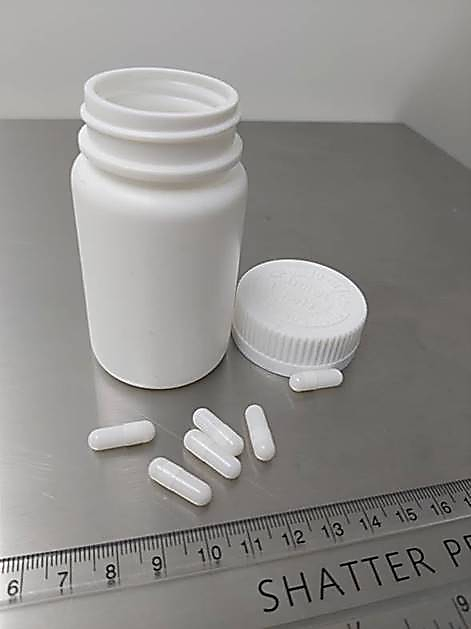 You will first receive a starter pack of the medication.  You will be asked to take:1 capsule of the medication (25mg) each day for 2-weeks  then 2 capsules (25mg each) of the medication each day for the next 4 weeksafter this you will be sent 50mg capsules of the medication.How do we decide which dose of medication you should take? To see how you are getting on with the medication, we will ask you to complete some brief questions. A member of the research team who is trained to monitor symptoms will arrange to contact you either by video call, telephone, text, or email (whichever you prefer), at 1 to 2, 4, 8, 12 and 36 weeks after you joined the study. These are the Brief Safety Checks mentioned on the page above.During each of these follow up conversations, the researcher will ask you whether the medication is suiting you and whether you are having any side effects, and answer any questions you may have. They will then discuss which strength of medication you may be offered next. The dose can slowly go up to 200mg (4 x 50mg capsules per day) by week 12 of the study. Decisions about changes in the dose will be taken by the local doctor  prescribing you the study medication, taking into account your wishes and replies to the questions during the safety checks. If you experience unpleasant side effects, we may advise you stay on the current dose, or go down to a lower dose. Once you have reached the dose most suitable for you or the maximum dose allowed, you will be asked to carry on taking this dose of medication. You can arrange to discuss the medication with us at any time including unpleasant effects or if you feel it is having a negative effect on your mental or physical health. You may also decide to stop the medication earlier for any reason. In total you will be taking the study medication for up to 52 weeks (one year).d) Questionnaires Before you start and then at , 16, 24, and 52 weeks after you join the study, you will be asked to complete a questionnaire. This can be completed online but can also be done via post, or with a researcher via video call or telephone. The questionnaire at 52-weeks is the final study questionnaire.On each occasion you will receive a £10 shopping voucher to thank you for your time spent completing these questionnaires (up to £40 in total over the 52 weeks).What is the medication being tested?The active medication being tested is called sertraline. Sertraline is currently used for the treatment of depression, as well as several anxiety conditions including panic disorder with or without agoraphobia; obsessive compulsive disorder (OCD); social anxiety disorder, and post-traumatic stress disorder (PTSD). We therefore already know a lot about its safety, effectiveness, and side effects in the general population. Does the medication have any side effects?Like all medicines, sertraline can result in side effects for some people, but it is important to remember that not everybody encounters them. Some common (happen in more than 1 in 100 people) known side effects of sertraline are:NauseaDizzinessDry mouthSleep problemsDrowsiness/fatigueHeadacheDiarrhoeaSexual problems (including ejaculation failure, erection problems, reduction in sex drive).This is not an exhaustive list. If you require further details about the possible side effects of sertraline, they can be found in the Summary of Product Characteristics (SmPC) leaflet available on the STRATA website. You can also talk to the STRATA team if you have any queries or concerns. You may see side effects more frequently when you start your medicine or increase the dose. In many cases, side effects gradually disappear as your body gets used to the medicine. Some people find their anxiety gets worse during the first few weeks of treatment, although this usually wears off after a few weeks. Some people may experience new suicidal thoughts after starting the medication. We suggest that you tell your family and/or carer about these possible side effects. We will monitor any side effects you may experience carefully (see Section 6c).Some people are at higher risk of developing side effects from the medication used in this study. If you have any of the following conditions your healthcare provider and the study team will talk about this before you agree to take part:Some bleeding disordersSome heart conditionsIf you decide to take part in the study, we will give you detailed information about the medication capsules including how to take them and what to do if side effects occur.  With your permission, we may tell your doctor/GP if we have concerns about your health or well-being. However, if there is a risk of harm to you or others, we may share such information without your consent. One important aim of this study is to understand the side effects of sertraline in autistic adults. It is possible that the side effects experienced by autistic adults may be different from the non-autistic population. We will therefore be asking you about these at each point of contact (follow up).  What will happen if I get side effects?Depending on how severe the side effect is, we may suggest you:discuss it with the doctor prescribing you the study medication.carry on with the medication and see if the symptoms resolve.seek treatment for the side effect e.g. from your doctor/GP. take a lower dose. stop the medication completely. You do not have to wait for the next appointment before telling us if  side effects are bothering you. You can contact a member of the study team when you need to, using the contact details on page 1. If you have severe side effects, significant worsening of your anxiety, or new symptoms such as suicidal thoughts you should seek medical help (e.g. dialling 111 or contacting your doctor/GP) as soon as possible. In an emergency, you should contact the emergency services (dialling 999) or attend an Accident & Emergency Department.  You can carry on participating in the study even if you have to stop the medication because of side effects. Your responses to the questionnaires will still be valuable. Will it affect other medications I take?You will only be asked to join the study if you are not taking medications that the study medication may interfere with. You can continue taking all your other medications as normal throughout the study. Your doctor/GP can prescribe most other medications normally. However, you cannot be prescribed sertraline or other similar medications used for treating depression or anxiety at the same time. We will let your doctor know that you are taking part in this study, so they take this into account  when they prescribe any other medication to you.If you were to need a general anaesthetic to undergo any operations, then it would be important to let the anaesthetist (the doctor who puts you to sleep for the operation) know that you are participating in this study.What are the possible benefits of taking part?Your anxiety symptoms may improve, but there is no guarantee. You may also benefit from the extra contact from being part of the study. However, please note that taking part in this study does not replace other services you may be receiving for any physical or mental health problems and you should continue to seek support from your GP and any other services as you would usually do. Even if you do not receive a direct benefit of taking part in this study, your involvement will help to improve future treatment recommendations for autistic adults who experience anxiety.If you agree to the recording of study discussions and an interview, then you will be helping to contribute to evidence on the best way of explaining research studies to potential participants.What are the possible risks and/or discomforts of taking part?Study appointment and questionnairesThe first study appointment may last 1 to 2 hours. You may find it tiring to complete the questionnaires. We will try to ensure you are comfortable and you can take one or more breaks as needed. We estimate that it may take about an hour to complete each of the other study questionnaires, however this time will vary for each person; some people will take less time, and others may take longer. You will be able to complete these at a time, and by a method, convenient to you.  Recording study discussion and interviewsThere are no physical risks to having your discussions with study staff recorded or being interviewed to understand your views of being invited and taking part in this study. As part of the interview, we may ask about your anxiety and how it impacts your life. For some people this may cause distress or anxiety. We will try to ensure that you are comfortable. You can pause or stop the interview and/or the recording of discussions at any time – you do not have  to continue. Information about the use and storage of your data can be found in PART C of this leaflet.Possible side effects of medicationSee Sections 8 and 9 above, for details. What will happen when the study treatment stops?At the end of the study treatment period (52 weeks) we will provide you with instructions on how to safely reduce and stop the study medication. We will do the same if you decide to stop taking the treatment before 52 weeks. You will also be given the option to know whether you received sertraline or the placebo medication. You can then use this information to discuss your future treatment options with your doctor. Your doctor can continue to prescribe sertraline if they consider it appropriate.  If you withdraw from taking the medication before 52 weeks, you will be given the option of knowing which medication you have been taking at the time of withdrawal or at your 16 week follow up, whichever comes later. This information may be helpful if you are discussing further treatment options with your doctor.What are the alternative treatments?There are other treatments available for anxiety such as cognitive behaviour therapy or medications such as benzodiazepines. There is very little evidence on which treatments for anxiety work in autistic adults, which is why we are doing this study. You can still have all other usual care from your doctor/GP and any specialist services whilst taking part in the study including the above treatments if you are offered them.What about expenses and travel?By participating in this study, you will not incur any costs. If you have to travel for any face-to-face appointments, the study team will reimburse the cost of reasonable travel expenses including parking. We may also be able to help organise transport and parking. If you choose to complete paper questionnaires, the study team will provide you with prepaid (freepost) envelopes.If I take part, can I change my mind and leave the study?Yes. If you decide to take part, you are free to leave the study (withdraw) at any time; please contact the study team using the details on page 1 to withdraw from the study. You do not have to give a reason for withdrawing, and your medical care and legal rights would not be affected. If you just want to stop taking the study medication, please let us know so we can advise you on how to reduce and stop the medication safely. This is important because some people may experience  unpleasant symptoms if they suddenly stop taking sertraline. If you wish to discontinue the medication in the first 16 weeks, we will remind you that it may take up to 16 weeks to notice improvements in anxiety with this medication, but that you can still stop the medication if you wish to.If you decide to stop the medication, it will still be very valuable if you keep completing future questionnaires. It is very important that we try and get results from everyone who took part in the study, whether they continued with the medication or not. If you withdraw from the study and do not wish to complete any further questionnaires, we will confidentially retain any information we have already collected about you to use in our analysis of the study results. We may still contact you to discuss your reasons for leaving the study (if you gave your consent for us to do this), which will help us improve, but you do not have to discuss it if you do not want to.If you wish to completely withdraw from the study, we will confidentially retain any information we have already collected about you to use in our analysis of the study results, however we will not contact you further.PART C: Further information about the study and what will happen to your data if you decide to take partWhat if new information becomes available during the study?Sometimes we get new information about the treatment being studied. If this happens, the study team will tell you and discuss whether you should continue in the study. If you decide not to continue, you will be withdrawn from the study. If you do continue in the study, you may be asked to sign an updated consent form.How long does the study last and what will happen to the results?The study is expected to run through to September 2023. Once completed, overall results will be published in medical journals and presented at conferences attended by other healthcare professionals and specialists. The results will also be shared with the wider public using easy to understand summaries through our website and social media.  No one will be able to identify you from any of the study reports/publications.  We will also send you, if you wish, a newsletter with the results of the study, which are expected in 2024 (date is subject to change). Who funded this study, who is the sponsor, and who is managing this study?The study is being funded by the National Institute for Health Research Health Technology Assessment programme (NIHR HTA, reference 127337) and the National Health and Medical Research Council (NHMRC; reference 1171206). This study is not funded by any pharmaceutical company. The research is led by a team of experienced doctors and researchers and is sponsored by the University of Bristol (UK). The Bristol Randomised Trials Collaboration, as part of the Bristol Trials Centre (UK), are responsible for managing the study. Will the information I provide be kept confidential?Yes, we are committed to handling the information (data) used in the STRATA study securely and confidentially. Your data will be stored and used in compliance with the relevant, current data protection laws; Data Protection Act 2018 and General Data Protection Regulation 2018 (GDPR). We will be using information from you and/or your medical records to undertake this study and the University of Bristol (UK) will act as the data controller. This means that we are responsible for looking after your information and using it properly. Personal information such as your name, date of birth, email address, and phone number will be stored on a secure database with the central research team (at the University of Bristol). The University of Bristol (UK Sponsor) will keep identifiable information about you for at least 5 years after the study has finished; this is a legal requirement for clinical trials.It is a requirement that your records in this research, together with any relevant medical records, can be looked at by authorised staff working for the Sponsor or the Regulatory Authorities. Their job is to check that research is properly conducted and the interests of those taking part are adequately protected.Will my data be used in future research?Other researchers may request to access anonymised data from this study in the future, for example to carry out a systematic review. If you take part in this study, anonymous data collected in this study may be used in future ethically approved studies; this will never include names, dates of birth, or contact details, and it will not be possible to identify individual participants. How will we use information about you?We will need to use information from you and/or from your medical records for this research project. This information will include your:InitialsNHS numberNameGenderEthnicityDate of birthContact details (for example: postcode, telephone number, email address)People will use this information to do the research or to check your records to make sure that the research is being done properly.People who do not need to know who you are will not be able to see your name or contact details. Your data will have a code number instead. We will keep all information about you safe and secure. Once we have finished the study, we will keep some of the data so we can check the results. We will write our reports in a way that no-one can work out that you took part in the study.University Hospitals Bristol and Weston NHS Foundation Trust (UHBW) are the organisation who will be providing you the medication from their pharmacy. They will be given your personal information so they can send you the correct medication (sertraline or placebo capsules). In an emergency, they will be the organisation who will be able to identify which medication group you are on (sertraline or placebo). The information provided to them will be kept securely; they must follow our rules about keeping your information safe.“Sealed EnvelopeTM” are the company who provide the randomisation software which helps to enable the process of treatment allocation. Your local researcher will provide “Sealed Envelope” with relevant information about you to enable their system to allocate which medication you will receive. The information provided to them will be kept securely.  If you consent to recording of discussions with study staff and/or interviews, then the recordings will be securely transferred and transcribed in part or full by University of Bristol employees or their authorised representatives. Transcripts will be anonymised so that you cannot be identified from them. The University of Bristol will securely retain audio-recorded data and may use anonymised quotations and parts of voice modified audio-recordings for training, teaching, research, and publication purposes for this and future studies, but we will ensure that you cannot be identified. With your permission, anonymised transcripts of audio-recordings may be made available by controlled access to other researchers outside of the STRATA study who secure the necessary approvals. Data from the anonymised transcripts may be used for purposes not related to this study, but it will not be possible to identify you from them.If you agree to take part in the STRATA study, we may also collect some data about you/your health care from information resources such as NHS Central Registers or other registries including those managed by NHS Digital (formerly Health and Social Care Information Centre (HSCIC)), Information Services Division Scotland (ISD), Patient Episode Database for Wales (PEDW), or Office for National Statistics (ONS). These public bodies routinely collect information from hospitals on behalf of the Government.To access this information, we will securely share some identifiable information with the relevant registry (e.g. full name, gender, NHS number, postcode, date of birth, and study number). If the requested information is available, the registry will return it securely to the University of Bristol where it will be analysed by the University of Bristol study team working on the study.What are your choices about how your information is used?You can stop being part of the study at any time, without giving a reason, but we will keep information about you that we already have.If you choose to stop taking part in the study, we would like to continue collecting information about your health from central NHS records/ your hospital/your GP. If you do not want this to happen, tell us and we will stop.We need to manage your records in specific ways for the research to be reliable. This means that we won’t be able to let you see or change the data we hold about you. If you agree to take part in this study, you will have the option to take part in future research using your data saved from this study.Where can you find out more about how your information is used?You can find out more about how we use your information: at www.hra.nhs.uk/information-about-patients/our leaflet “How we use information from patients” available from: www.bristol.ac.uk/strata/at the University of Bristol website: www.bristol.ac.uk/secretary/data-protection/policy/research-participant-fair-processing-notice/by asking one of the research team: see contact details on front pageby sending an email to strata-rct@bristol.ac.uk, or lpt.strata-trial@nhs.netby ringing us on 0116 223 1170Who has reviewed the study?All research in the NHS is looked at by an independent group of people, called a Research Ethics Committee (REC) to protect your safety, rights, wellbeing and dignity. This study has been reviewed and given a favourable opinion by the Health Research Authority, University of Bristol and Fast Track Research Ethics Committee, reference number 21/FT/0008. An independent Trial Steering Committee will monitor the study to ensure it is conducted according to good research practice.What if there is a problem?If you have a concern regarding your care as a patient, please discuss this with your doctor/GP or specialist.  We do not expect participation to affect any private medical insurance, but if relevant, please check with your insurers before agreeing to take part in the study.If something goes wrong and you are harmed during the study and this is due to someone’s negligence then you may have grounds for legal action, but you may have to pay your legal costs. The normal National Health Service (NHS) complaints mechanisms will still be available to you; see next section for information.What if I have a concern or complaint?If you have any questions (or concerns) about any aspect of this study, or your treatment or health whilst on the study, please speak to your local STRATA study team using the details on page 1. Alternatively, you can contact the STRATA Trial Manager (email: strata-rct@bristol.ac.uk, phone:  0117 428 3001), who will do their best to answer and resolve your queries. If you remain unhappy with any aspect of the study, please email the sponsor (research-governance@bristol.ac.uk).If you are still concerned and wish to complain formally about your health care or any aspects of this study, you can do this through the NHS Complaints Procedure, either by post, telephone, or email. Post: NHS England, PO Box 16738, Redditch, B97 9PT. Telephone: 0300 311 22 33. Email: england.contactus@nhs.net (Please state: ‘For the attention of the complaints team’ in the subject line). You can visit their website for further information: https://www.england.nhs.uk/contact-us/complaint /complaining-to-nhse/Alternatively, you can contact your local Patient Advisory and Liaison Service (PALS) office. You can find your nearest PALS office on the NHS website (https://www.nhs.uk/service-search/other-services/Patient-advice-and-liaison-services-(PALS)/LocationSearch/363) You can also ask your GP surgery, hospital or phone NHS 111 for details of your nearest PALS. THANK YOU FOR TAKING THE TIME TO READ THIS INFORMATION.PLEASE KEEP A COPY FOR YOUR RECORDS.This study is funded by the National Institute for Health Research (NIHR) HTA Programme (Ref: 127337). The views expressed are those of the author(s) and not necessarily those of the NIHR or the Department of Health and Social Care.The authors and University of Western Australia acknowledge funding from the National Health and Medical Research Council (Project Grant 1171206). The contents of the published material/website are solely the responsibility of the authors and do not reflect the views of NHMRC.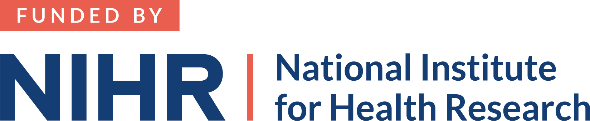 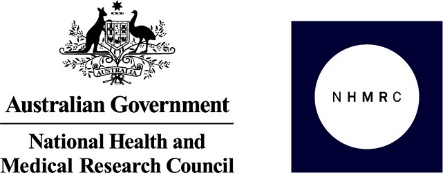 